ANGELSPearson Edexcel – Monday 8 June 2020 - Paper 3 (Calculator) Higher Tier1.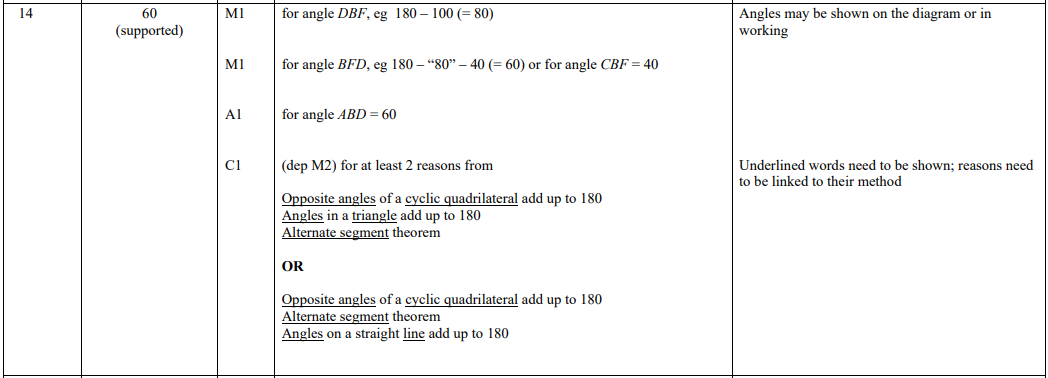 Pearson Edexcel - Tuesday 19 May 2020 - Paper 1 (Non-Calculator) Higher Tier2.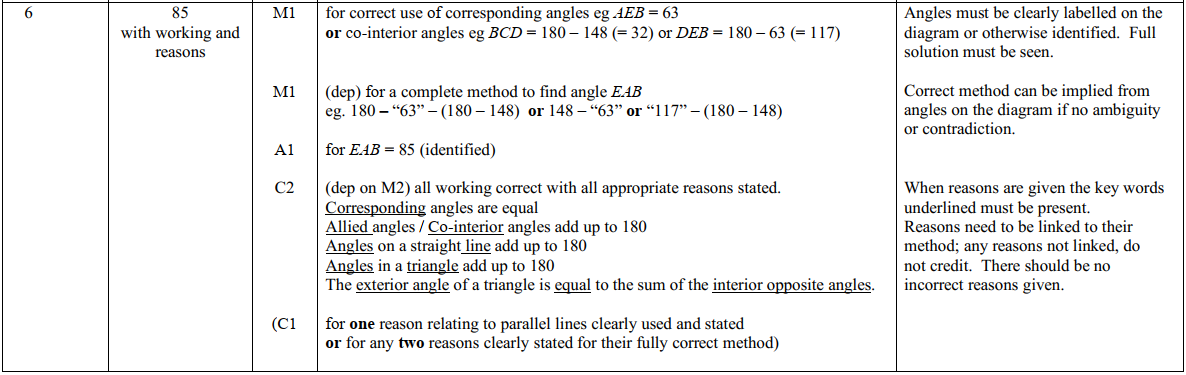 Pearson Edexcel - Thursday 6 June 2019 - Paper 2 (Calculator) Higher Tier3.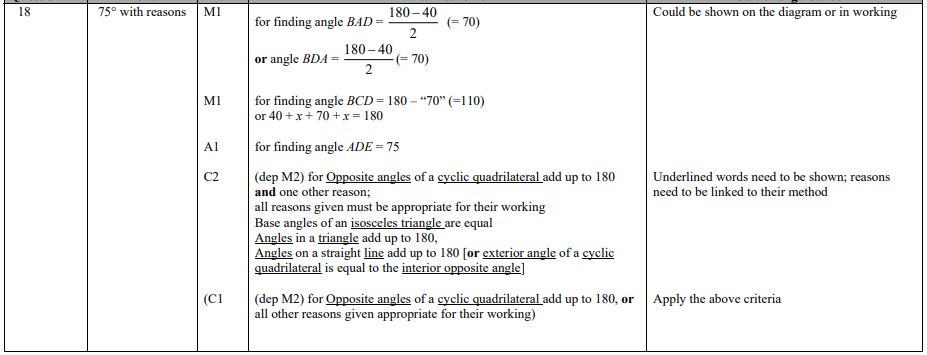 Pearson Edexcel - Tuesday 6 November 2018 - Paper 1 (Non-Calculator) Higher Tier4.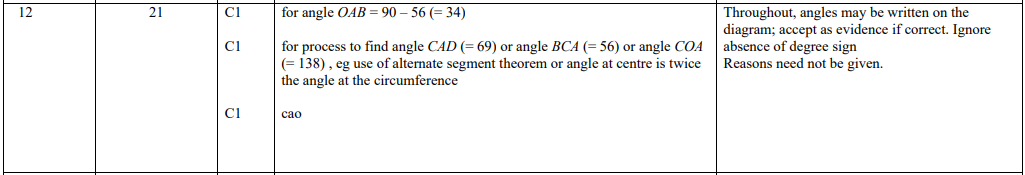 Pearson Edexcel - Monday 12 November 2018 - Paper 3 (Calculator) Higher Tier5.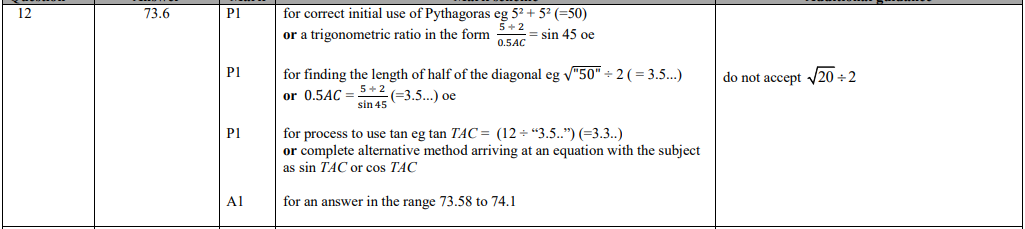 Pearson Edexcel - Thursday 24 May 2018 - Paper 1 (Non-Calculator) Higher Tier6.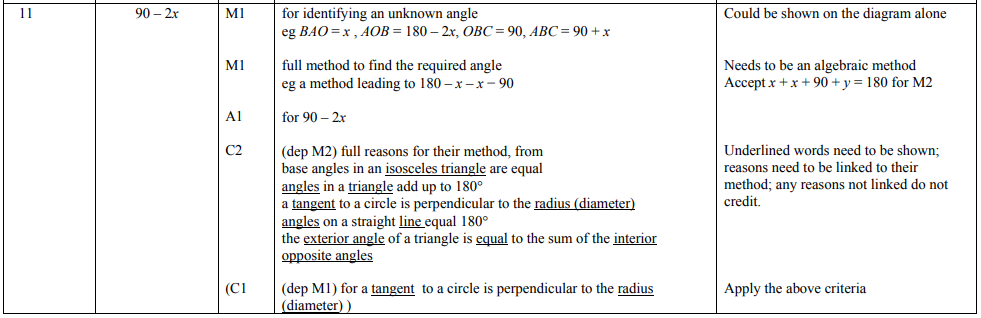 Pearson Edexcel - Tuesday 12 June 2018 - Paper 3 (Calculator) Higher Tier7.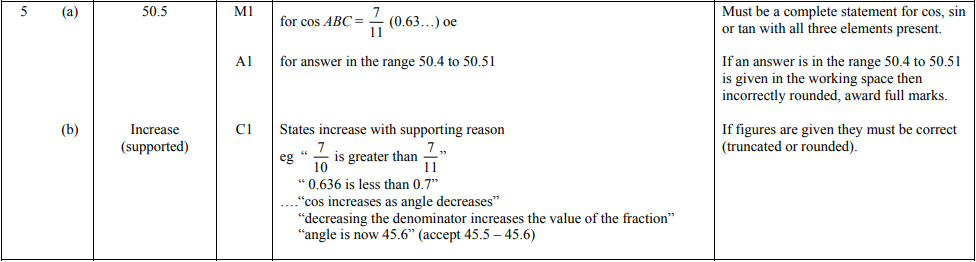 Pearson Edexcel - Wednesday 8 November 2017 - Paper 3 (Calculator) Higher Tier8.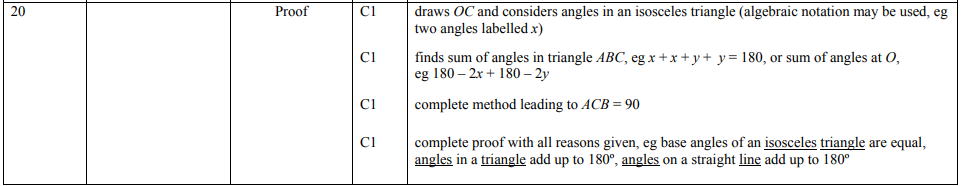 Pearson Edexcel - Specimen Papers Set 1 - Paper 1 (Non-Calculator) Higher Tier9.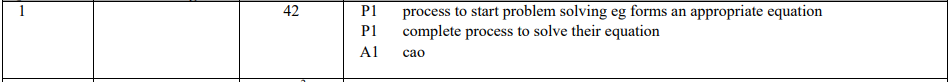 Pearson Edexcel - Sample Paper 2 - (Calculator) Higher Tier10.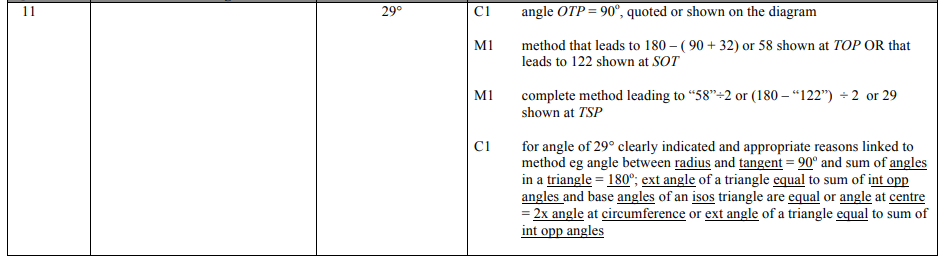 Pearson Edexcel - Thursday 26 May 2016 - Paper 1 (Non-Calculator) Higher Tier11.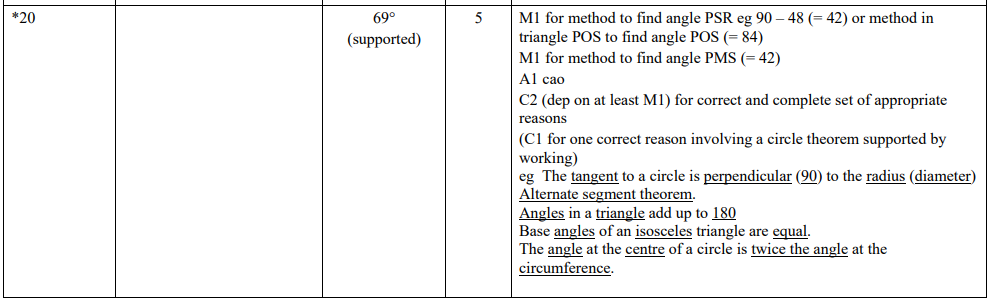 Pearson Edexcel - Friday 7 November 2014 - Paper 2 (Calculator) Higher Tier12.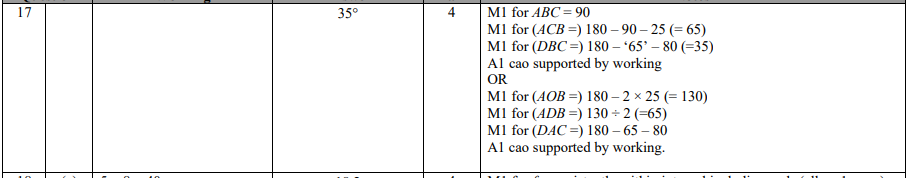 Pearson Edexcel - Monday 9 June 2014 - Paper 1 (Non-Calculator) Higher Tier13.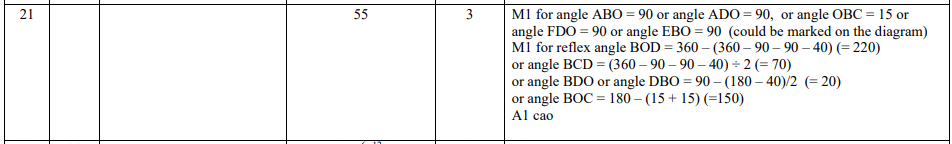 Pearson Edexcel - Wednesday 6 November 2013 - Paper 1 (Non-Calculator) Higher Tier14.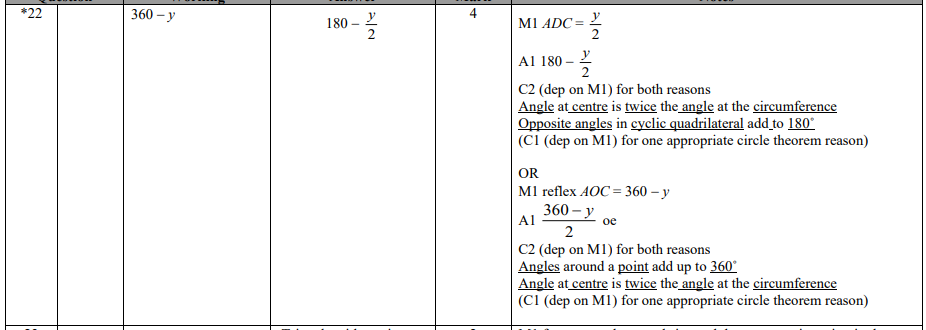 Pearson Edexcel - Friday 14 June 2013 - Paper 2 (Calculator) Higher Tier15.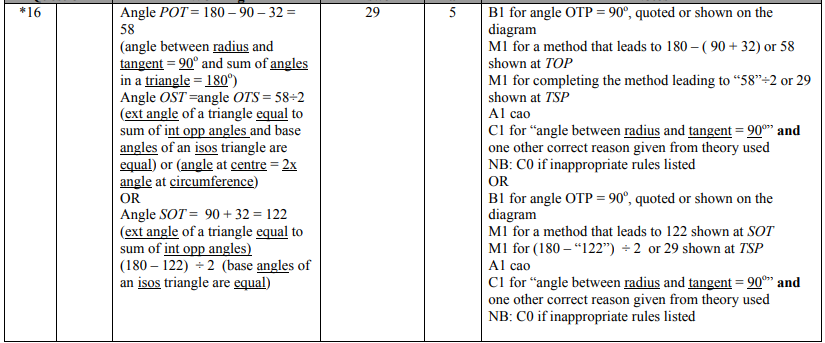 Pearson Edexcel - Thursday 28 February 2013 - Paper 1 (Non-Calculator) Higher Tier16.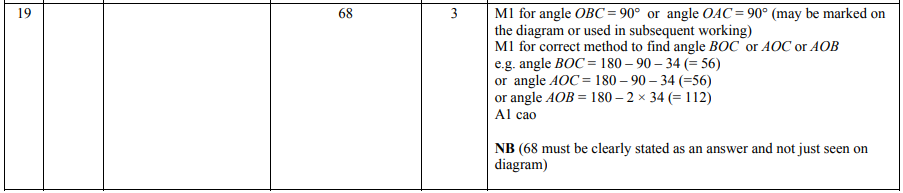 Pearson Edexcel - Monday 11 June 2012 - Paper 1 (Non-Calculator) Higher Tier17.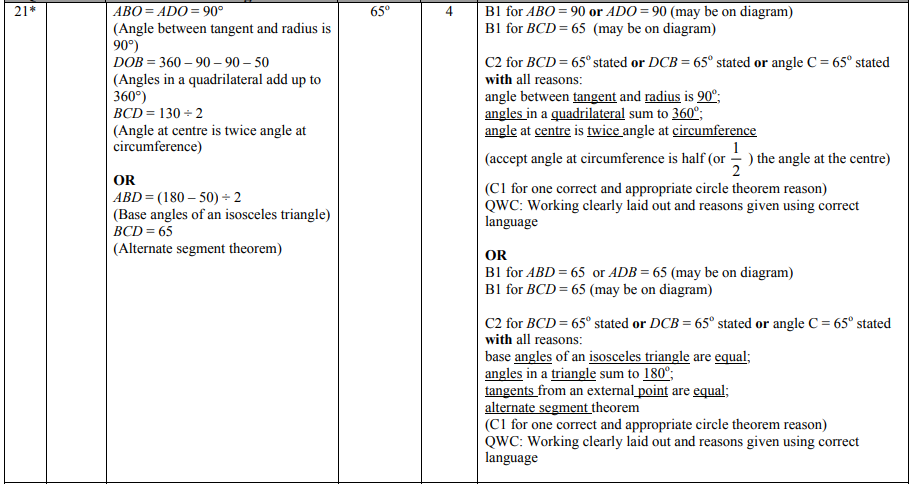 Pearson Edexcel - Friday 2 March 2012 - Paper 3 (Non-Calculator) Higher Tier18.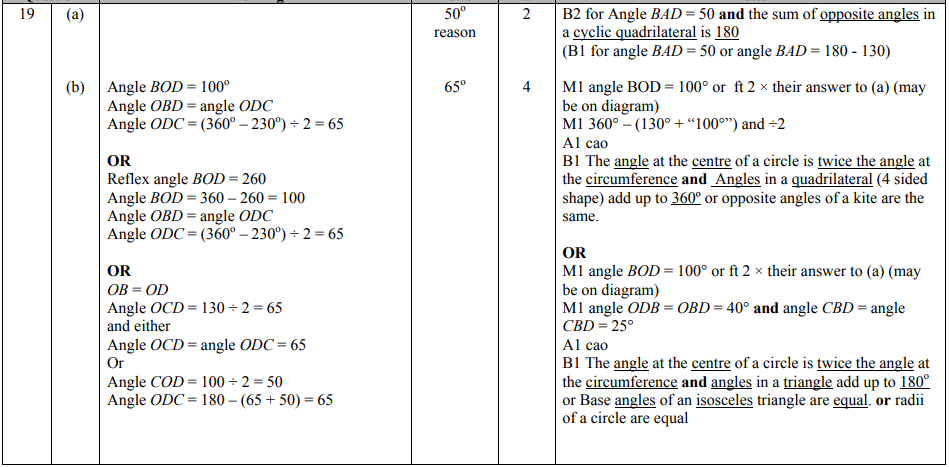 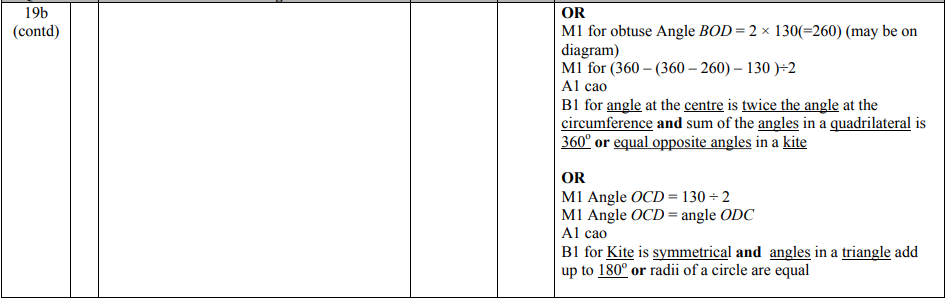 Pearson Edexcel - Wednesday 9 November 2011 - Paper 3 (Non-Calculator) Higher Tier19.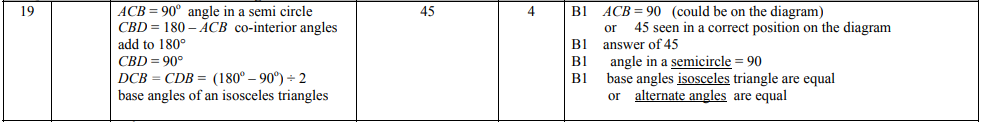 Pearson Edexcel - Monday 14 November 2011 - Paper 4 (Calculator) Higher Tier20.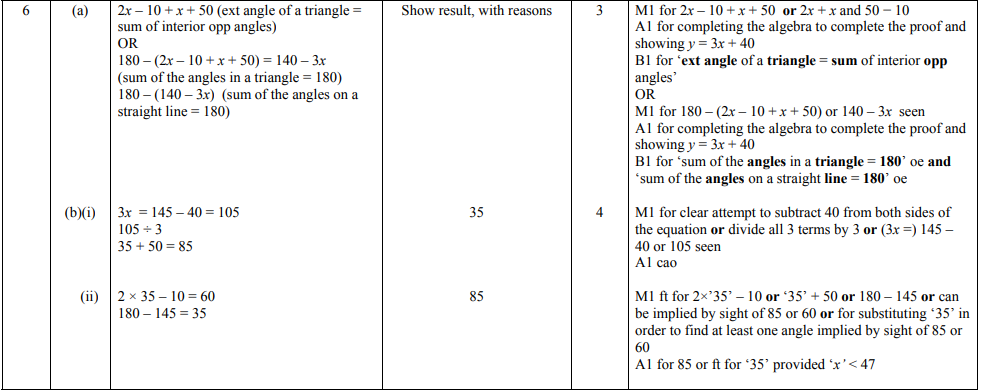 Pearson Edexcel - Friday 10 June 2011 - Paper 4 (Calculator) Higher Tier21.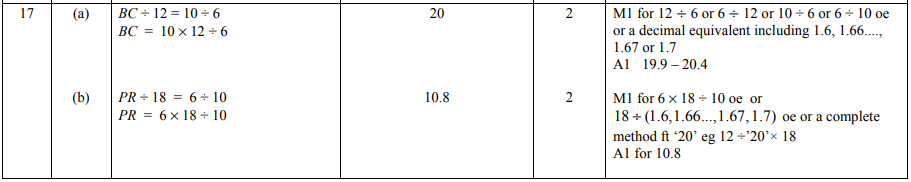 Pearson Edexcel - Friday 10 June 2011 - Paper 4 (Calculator) Higher Tier22.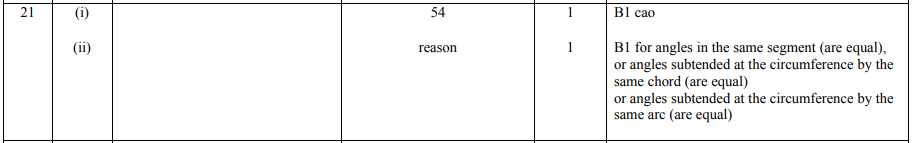 Pearson Edexcel - Tuesday 9 November 2010 - Paper 3 (Non-Calculator) Higher Tier23.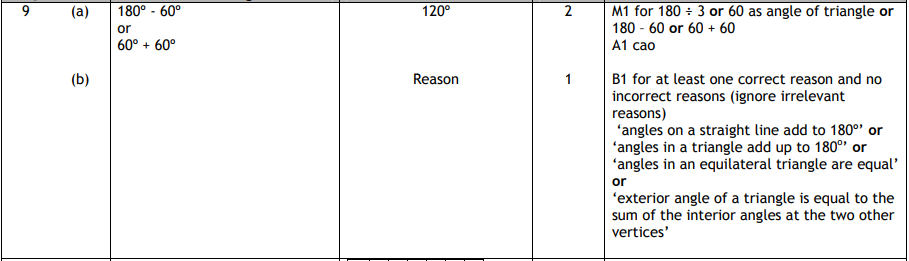 Pearson Edexcel - Friday 12 November 2010 - Paper 4 (Calculator) Higher Tier24.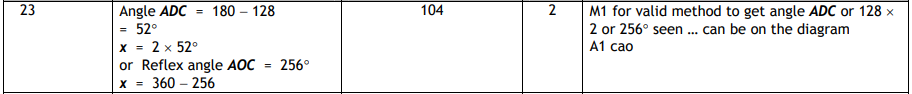 Pearson Edexcel - Monday 7 June 2010 - Paper 3 (Non-Calculator) Higher Tier25.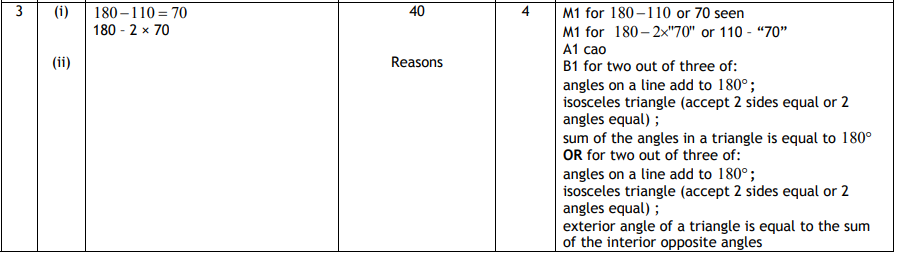 Pearson Edexcel - Monday 7 June 2010 - Paper 3 (Non-Calculator) Higher Tier26.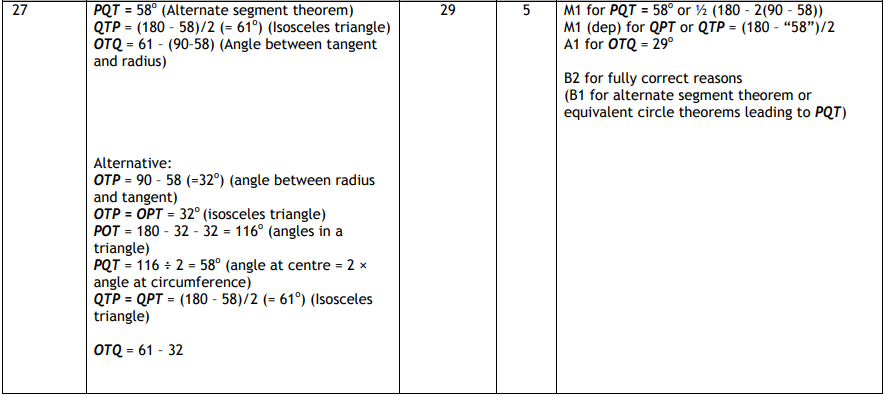 Pearson Edexcel - Thursday 5 November 2009 - Paper 3 (Non-Calculator) Higher Tier27.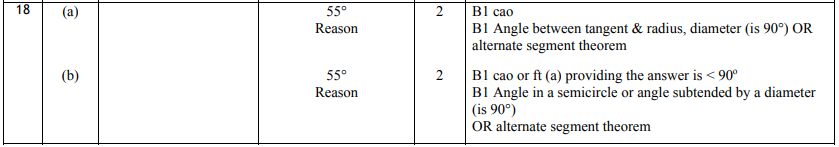 OCR GSCE – Monday 11 November 2019 – Paper 6 (Calculator) Higher Tier28.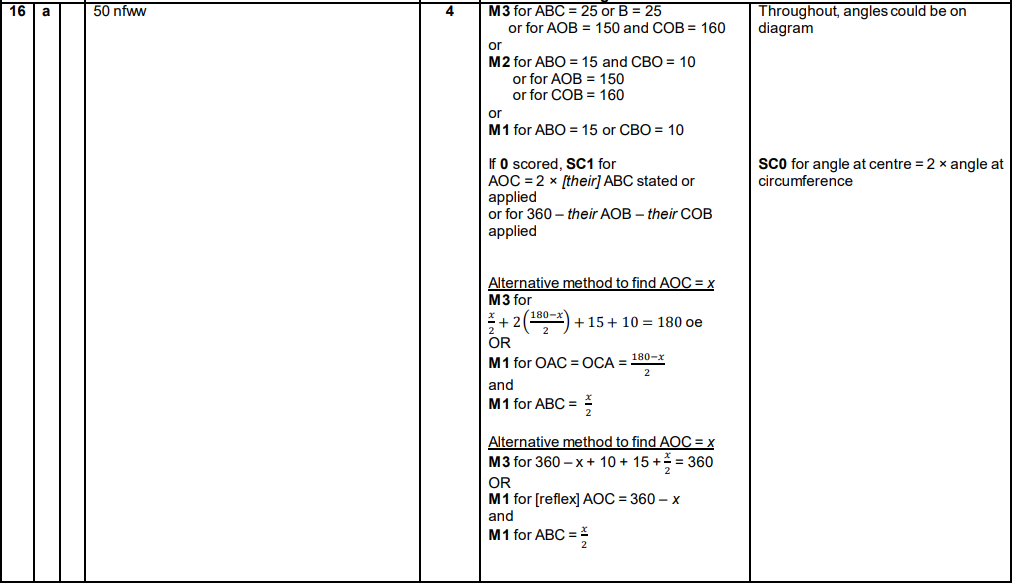 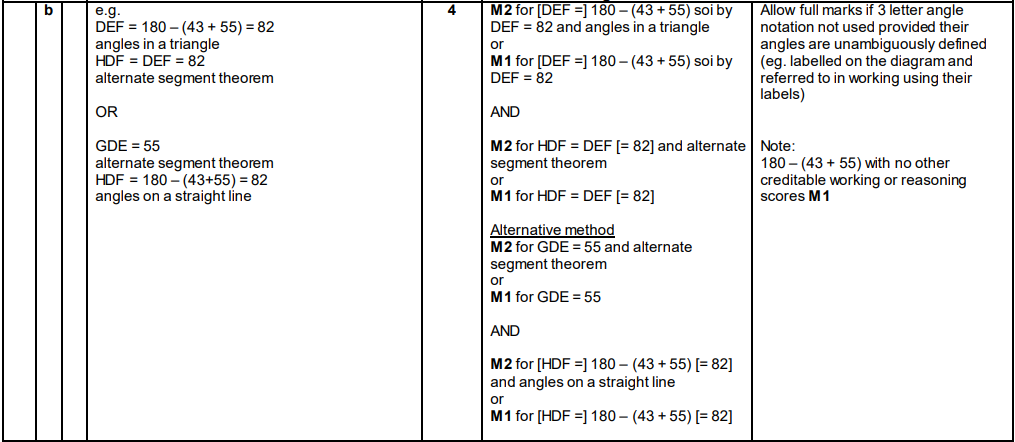 OCR GSCE – Thursday 6 June 2019 – Paper 5 (Non-Calculator) Higher Tier29.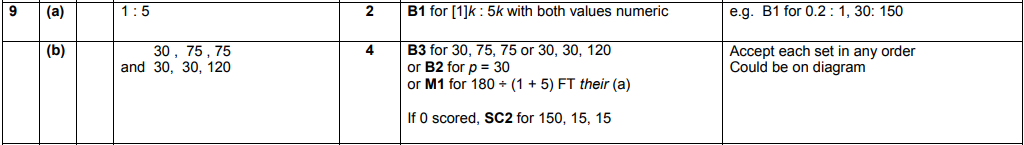 OCR GSCE – Tuesday 2 November 2017 – Paper 4 (Calculator) Higher Tier30.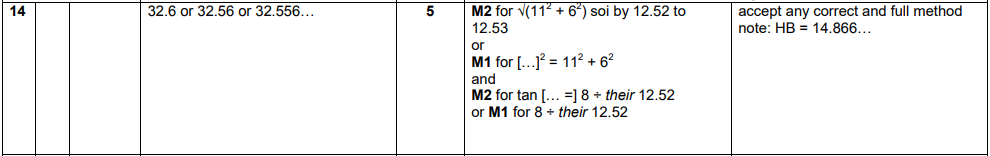 AQA GSCE – Tuesday 12 June 2018 – Paper 3 (Calculator) Higher Tier31.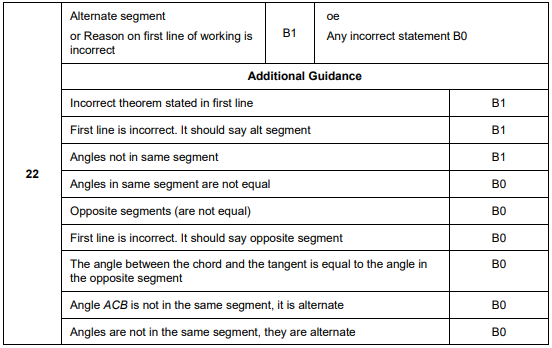 AQA GSCE – Thursday 2 November 2017 – Paper 1 (Non - Calculator) Higher Tier32.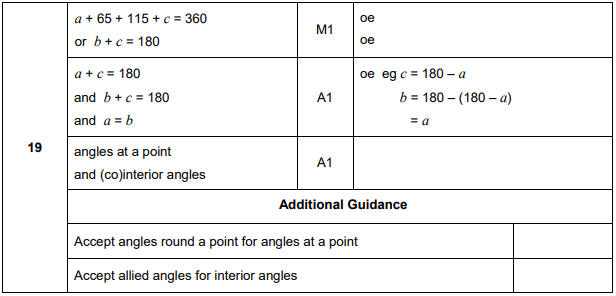 AQA GSCE – Thursday 2 November 2017 – Paper 1 (Non - Calculator) Higher Tier33.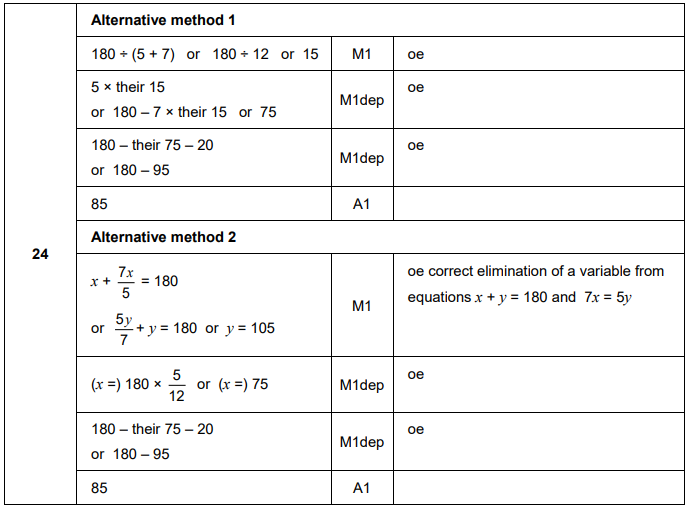 AQA GSCE – Wednesday 8 November 2017 – Paper 3 (Calculator) Higher Tier34.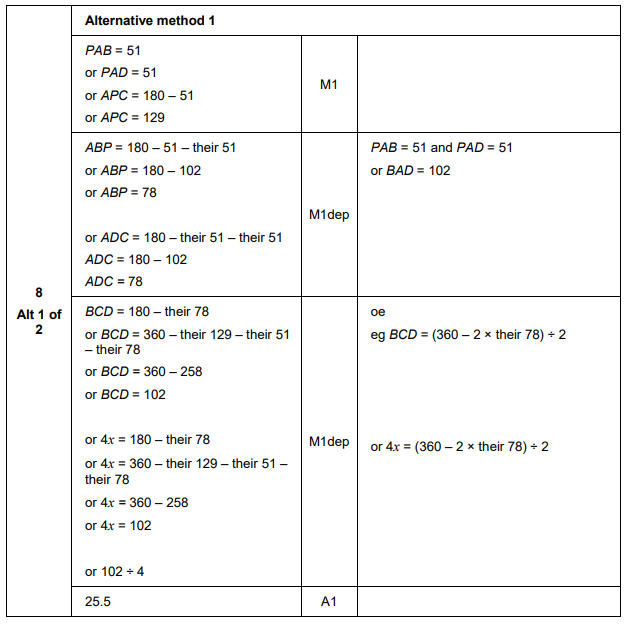 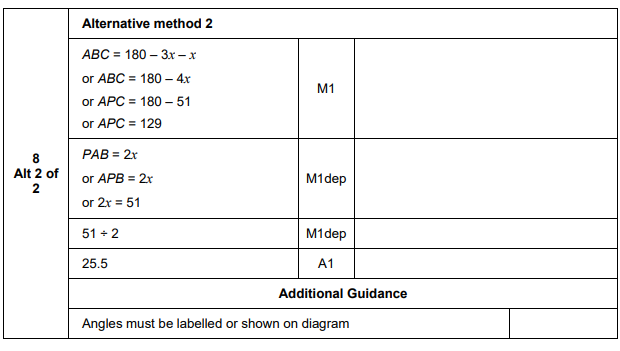 AQA GSCE – Wednesday 8 November 2017 – Paper 3 (Calculator) Higher Tier35.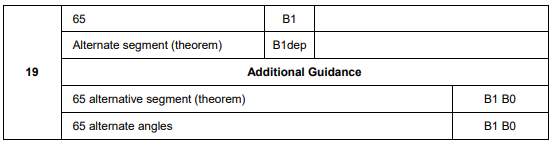 AQA GSCE – Tuesday 13 June 2017 – Paper 3 (Calculator) Higher Tier36.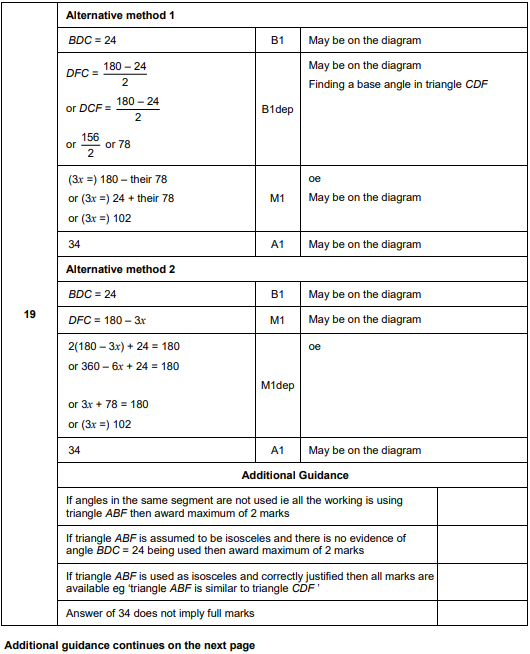 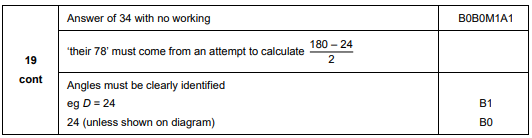 